Student name:      	Class:      	Teachers:      	Crack the CodeRevised to reflect the 2019 implementation of the Technology Mandatory Years 7-8 SyllabusStudent workbookCopy and paste the following binary code into a translator to see who wrote this unit. You can skip the binary code if you are using a screen reader.01010100 01101000 01101001 01110011 00100000 01110101 01101110 01101001 01110100 00100000 01110111 01100001 01110011 00100000 01110111 01110010 01101001 01110100 01110100 01100101 01101110 00100000 01100010 01111001 00111010 00100000 01000100 01100001 01101110 01101001 01100101 01101100 01101100 01100101 00100000 01010011 01100001 01110101 01101110 01100100 01100101 01110010 01110011 00101100 00100000 01000001 01101100 01100101 01111000 01100001 01101110 01100100 01100101 01110010 00100000 01010011 01110100 01100101 01110111 01100001 01110010 01110100 00100000 01100001 01101110 01100100 00100000 01001010 01101111 01101000 01101110 00100000 01010111 01100001 01101100 01101100 01100001 01100011 01100101 00101110AcknowledgementsThe resources for the ‘Crack the Code’ unit of work were developed by the NSW Department of Education, Learning and Teaching Directorate for use by TAS teachers in NSW. They are developed to meet the requirements of the NESA Technology Mandatory Years 7-8 Syllabus 2017. The materials were developed by:Danielle Saunders, Elderslie High SchoolAlexander Stewart, Carlingford High SchoolJohn Wallace, Carlingford High SchoolDan Rytmeister, Learning and Teaching Directorate.The following people and organisations contributed to the consultation and development process of the materials:Museum of Applied Arts and Sciences (MAAS)Peter Davis, Normanhurst Boys High SchoolAndrew Murray, Cranebrook High SchoolKylie Rytmeister, East Hills Girls Technology High SchoolGreig Tardiani, Information Technology DirectorateThe sample code required for this unit of work can be downloaded from https://education.nsw.gov.au/curriculum/tas/s4-5/resources For more information contact:Dan RytmeisterTAS AdvisorNSW Department of Educationdan.rytmeister@det.nsw.edu.au July 2018 - Version 3.2 ContentsCrack the Code – Unit overview	4The design and production process	9Control technologies	10Microcontrollers	13PRP #01: Plug Run Play – Blink	23Binary – What you need to know	34PRP #02: Digital input – Button	36Input components or sensors	46PRP #03: Analog input – potentiometer and Light Dependant Resistor (LDR)	47PRP #04: Digital output – buzzer	59Managing your design project	71Understanding electronic circuits and Arduino	82Components of circuits / control technologies	83Electronic Connection Ready Reckoner	91Crack the code – Marking criteria	96Troubleshooting and debugging your code	98Crack the Code – Unit overviewDesign situationAs an adolescent in the 21st Century you are surrounded by technology. You are living in an era where there are gizmos and gadgets that can do all sorts of things to help you with organisation, communication and entertainment. Did you know that electronic devices, even simple ones like a TV remote control, use a computer program to tell them what to do? What if you could control what an electronic device does? Well you can by writing your own simple computer program which is referred to as coding. A computer program is referred to as ‘code’.In this unit of work, you will learn about coding and how to use it in the creation of a variety of projects that are known as control technologies. You will use the skills learnt throughout the unit in a design project which is outlined in the ‘Design brief’. By completing the Plug Run Play (PRP) activities in this booklet you should gain enough experience to complete the following design brief.Design briefUtilising your skills in control technologies and coding you are to design, produce and evaluate an alarm/alert system to inform you if someone has broken into something you own or care for. This may include bedrooms, boxes, treasure chests etc.ConstraintsYour ability to develop, assemble and code a control technology within your budget, ability and time frame. Your control technology must:	Use a microcontroller e.g. Arduino	Include working inputs (sensors) and outputs (actuators)Vary outputs depending on input data (branching)Analysis of design brief and constraintsDescribe exactly what you need to do in the space below.Criteria for success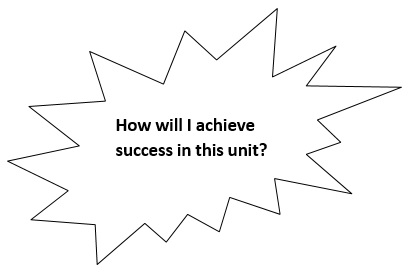 Write your criteria for success on the lines below.GlossaryMany of the following words will gather more meaning to you as you work through the coding PRPs in this booklet.Complete the following table with definitions as you progress through the unit.The design and production process	Throughout your study of Technology, you will learn about design processes and how to apply them. You will explore different types of design processes and learn how to apply them in your design project.The design and production process:Involves a sequence of organised steps which provide a solution to design needs and opportunitiesMay take a few seconds or minutes, such as when you select what clothes to wear, or may take years as in the case with the design of a motor vehicleMay involve one person or may involve many peopleMay be simple or complex, depending on the taskInvolves the designer questioning (or evaluating) throughout the process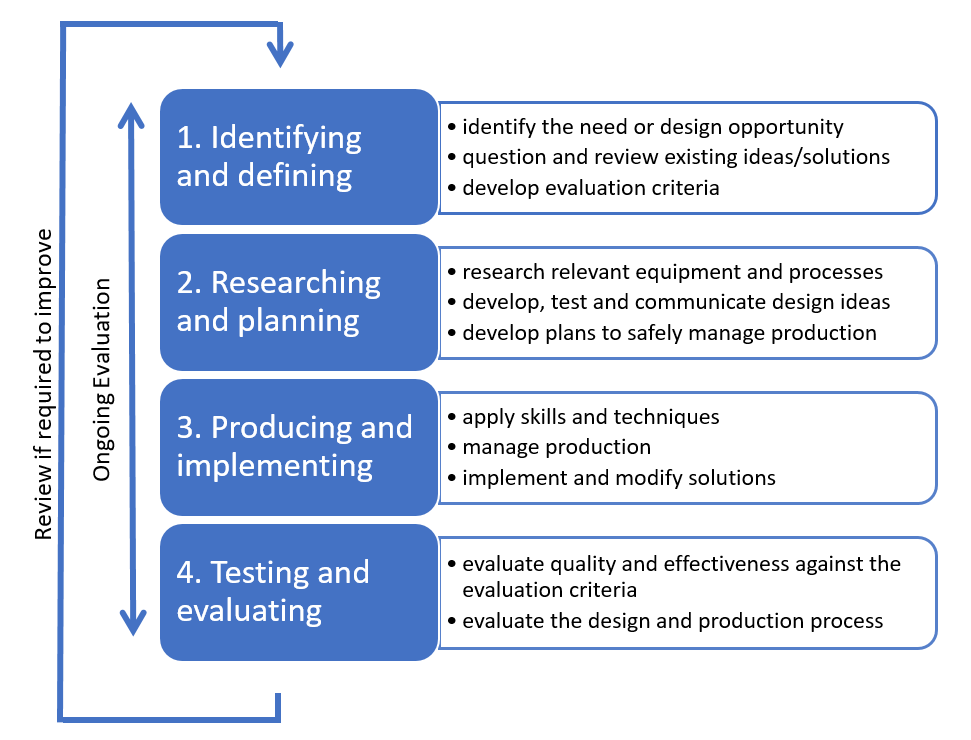 The sequence (or steps) in design processes may vary depending on design	Does your solution perform as it should?Throughout the process there should be ongoing evaluation and a review if required to improve the outcomes.Control technologiesControl Technologies are all around us. They are in our homes, classrooms, shopping centres and even out streets! But what are they and how do they work?Identify four examples of control technology systems in the space below.Tickle me ElmoThe following YouTube clip, LOL Elmo (https://www.youtube.com/watch?v=65maMPzLFjg), will show you how ‘Tickle Me Elmo’ works. After watching it, complete the following questions in the space provided.What makes Elmo move?What happens when you press the button on Elmo’s hands or feet?How do you think Elmo knows to move/vibrate when the button has been pushed?Remote control for a televisionHere is a TV remote control that has been pulled apart. Using the following word bank, label the components used.Case (back)Case (front)Circuit, wiring and componentsInputsMicrocontrollerOutputsPower supply (batteries)Printed circuit board (PCB)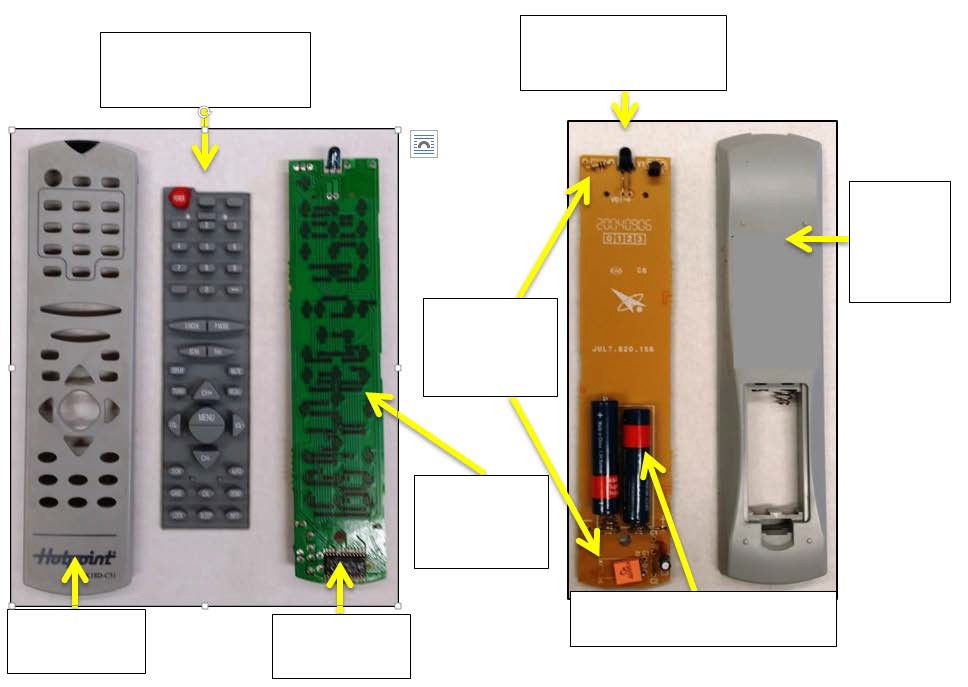 There are three core components of all control technology systems. Identify them below:Complete the Input, Processing and Output (IPO) chart below for the remote control.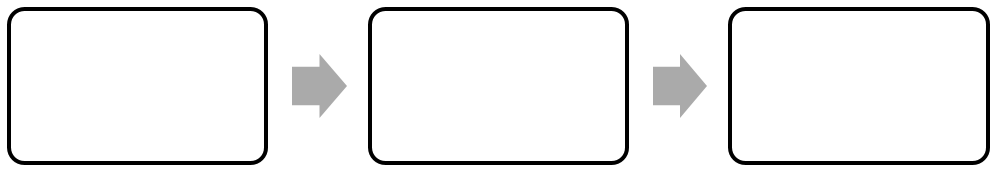 Defining a control technologyBrainstorm as many control technology devices as you can below.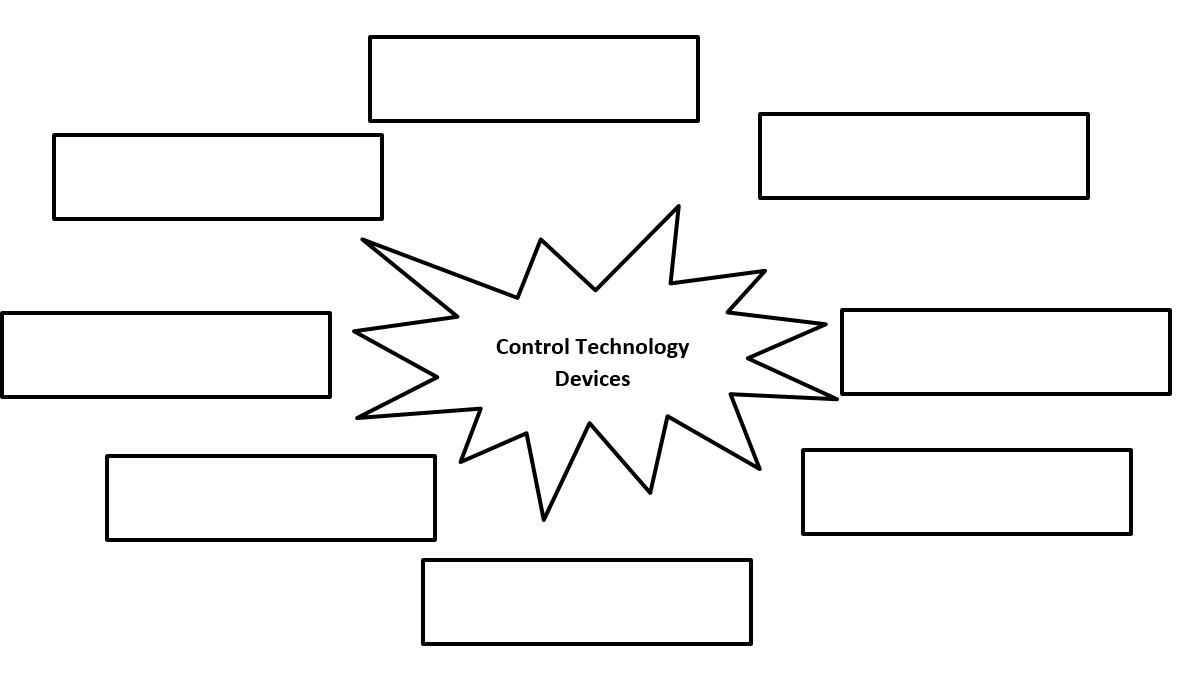 How do control technologies actually work? Write your own definition below then share with the class.Microcontrollers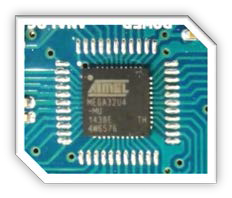 Word bankcomputercontrollerIndependentinputsintegrated circuitslogicmicrochipsoutputsPower supplyprogrammableprogrammableprogrammedreceivessimplesketchUSB cableWhat is a microcontroller?Complete these paragraphs by filling in the blank spaces using the words from the word bank above.A microcontroller is a	 device that	data from	 in order to produce one or more		.A microcontroller is made up of small	that contain microscopic circuits called							  	that can be programmed to carry out	 functions. Once programmed, there is no need to use a	 to operate them.Another name for a Microcontroller is a: P	L	C	 (PLC)How does it work?A microcontroller can only work if it has been 	. The program which is called a __________________ in Arduino is written on a computer. The program is then uploaded to the microcontroller chip via a 	 connection.The microcontroller can then be disconnected from the computer and an alternate 	 can be connected. This allows the microcontroller to be an 	 control technology system.The Arduino microcontroller Arduino is a company that develops microcontrollers and the software required to program them (www.arduino.cc). During this unit you will be using Arduino software and a compatible microcontroller board to create your own control technology.Look at your microcontroller and discuss as a class the parts of the board and their functions. Label the diagram below using the work bank at the bottom of the page.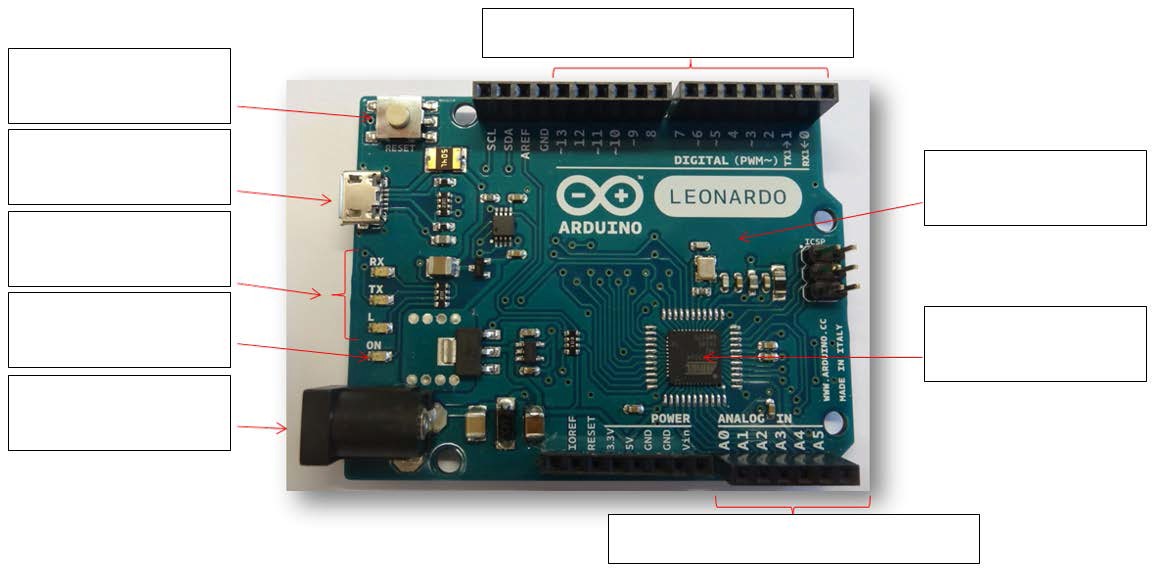 Word bankAnalogue input pinsDigital input/output pinsDC Power connectorMicrocontrollerOn-board LEDPower lightPrinted Circuit Board (PCB)Reset buttonUSB portMAAS ThinkerShieldAnswer the following questions in the space provided.What is a ‘shield’?The ‘MAAS ThinkerShield’ was developed by the ‘Museum of Applied Arts and Sciences’ Sydney (formerly the Powerhouse Museum), Australia. It contains a variety of on-board components to make it easy to learn how to ‘code’ without having to learn how to do electronics.ActivityIdentify each of the components on the ‘ThinkerShield’ as either input, output or expansion.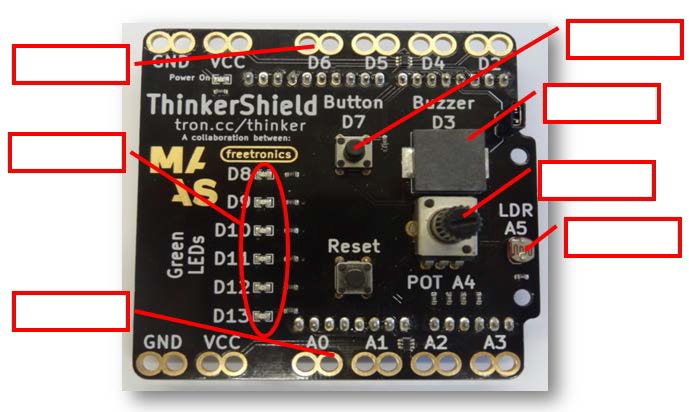 Word bankInputOutputExpansionArduino software setupHow to connect the Arduino board to the computerUsing a USB cable, connect the Arduino Uno board to computer.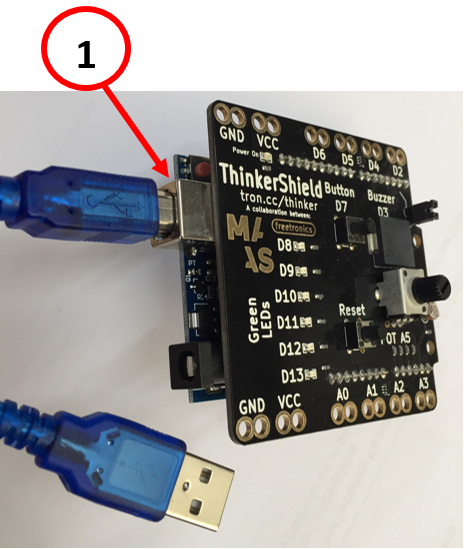 If successful, the power light on the ThinkerShield will turn on.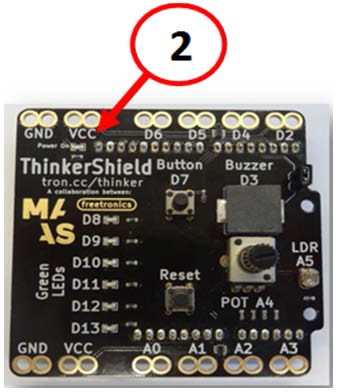 Setting the Arduino board typeYou will need to make the Arduino board known to the application so you can upload the Blink sketch to the board.Click on the ‘Tools’ drop down menu.Click on ‘Board’ option. Another menu list appears.Locate the Arduino board type and click on it. A blue button will appear in front of the selection you made and the menus will automatically disappear.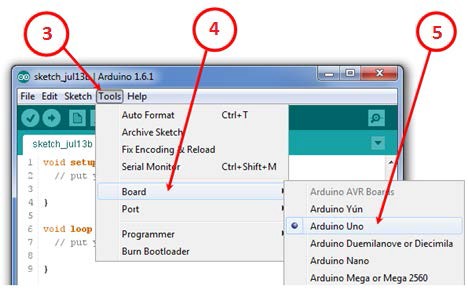 © ARDUINO LLC 2016 - CC-BY-SA 3.0Setting the port number	Click on the ‘Tools’ drop down menu.	Click on the ‘Port’ option.On Windows: There is usually only one option to choose but if there is more than one then it will most likely be the COM with the highest number. There is no harm in guessing wrong so if it doesn’t work, try the next one. Another way to find the correct port is to take note of the options available, disconnect your Arduino board and re-open the menu; the entry that disappears should be the Arduino board. On Macintosh: This should be something with /dev/tty.usbmodem in it. There are usually two of these; select either one.	Click on the ‘Port’ number the Arduino is connected to. A tick will appear in front of the selection made and the menus will automatically disappear.Each time you connect the Arduino you will need to check the settings are correct or an error may occur.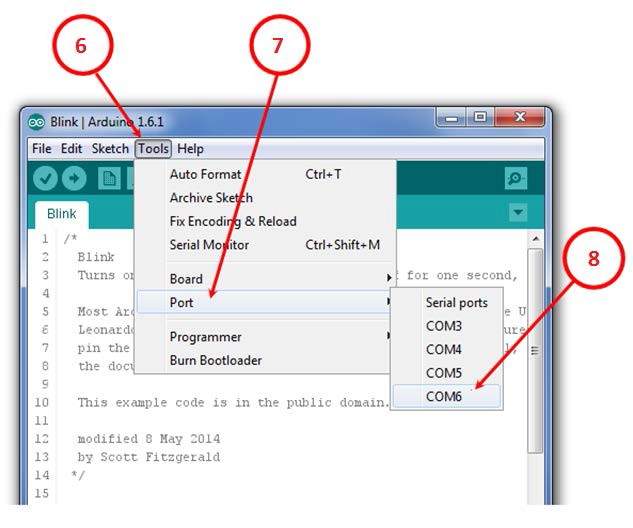 © ARDUINO LLC 2016 - CC-BY-SA 3.0Safety considerationsList some general safety issues to consider when using a microcontroller.Loading sketches (‘code’) to ArduinoLocate the sketch “_01_Blink” that has been provided by your teacher. (an Arduino program is called a ‘sketch’). You can also download the sample sketch from the Crack the Code resources page. (https://education.nsw.gov.au/teaching-and-learning/curriculum/key-learning-areas/tas/s4-5/resources/crack-the-code).To load the sketch either double click on the file or navigate to it by follow these instructions:Click on the ‘File’ drop menu.Click on ‘Open…’.Locate and select ‘_01_Blink’.Click on Open.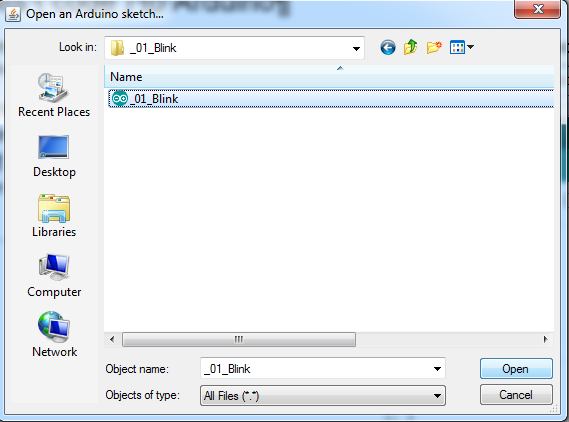 © ARDUINO LLC 2016 - CC-BY-SA 3.0Uploading the sketchNow that you have the sketch on the computer, you will need to upload it to the Arduino so it can use the program. Every time you change the sketch on the computer, you will need to upload to the Arduino so it has the latest version of your code.When you click the upload button, the IDE checks it for syntax errors and then compiles it into machine language before sending it to the Arduino through the USB cable. Compiling is like translating into another language.Press the ‘Upload’ toggle button on the toolbar (the top left corner of the window). © ARDUINO LLC 2016 - CC-BY-SA 3.0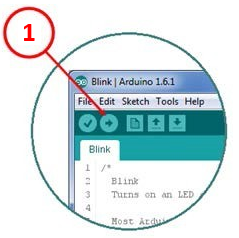 You should see a bar indicating the progress of the upload near the lower right corner of the Arduino integrated development environment (IDE). © ARDUINO LLC 2016 - CC-BY-SA 3.0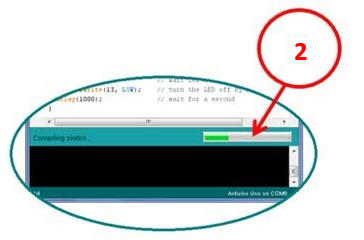 The lights labelled TX and RX on the Arduino board will be blinking and on the ThinkerShield the D13 LED will be flashing while the data transfer takes place. TX and RX represent transmission of data and receiving data. © ARDUINO LLC 2016 - CC-BY-SA 3.0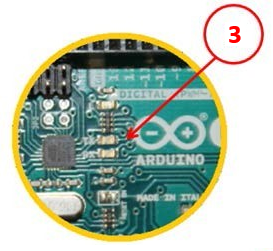 If the upload is successful, the IDE will display the message ‘DONE UPLOADING’. © ARDUINO LLC 2016 - CC-BY-SA 3.0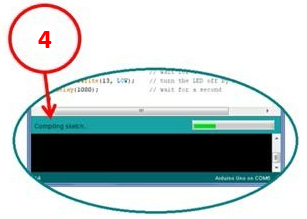 What should happen when the Arduino is running?If the sketch is uploaded successfully then you should see a blinking light on the ThinkerShield at D12.If it is working, then you should have successfully retrieved a sketch (Arduino code), compiled it and uploaded it onto a microcontroller.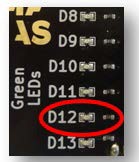 Blink sketchIf you do not have the code samples then you can copy and paste the code below into the Arduino IDE or you can type it in yourself.Note:Arduino boards have a built in LED on pin 13. We have used pin 12 instead of 13 in our sample sketch. This is because pin 13 is also used as the data transmission LED on the ThinkerShield and when data is transferring between the computer and Arduino you might think the code is working incorrectly.Some keywords are written in capitals like OUTPUT, HIGH and LOW. These are reserved words that Arduino understands and they have a special meaning. Program layout and structure for ArduinoArduino programs can be divided into three main parts: ‘structure’, ‘values’ (variables and constants), and ‘functions’. A list of words used in Arduino language can be found in the Arduino Help menu or on the Arduino reference webpage.Syntax – The spelling and grammar of codingWhen coding, the spelling and grammar (syntax) you use must be absolutely correct. If you have any aspect of the code incorrect the computer will not know what to do, or will do something you don’t expect.Camel case is used when words are joined together and use a capitalised letter to show separation. Commands in code are case sensitive. Camel case has been used for the name of the ThinkerShield.Computers only do exactly what they have been told to do in the code!Comments in Code and ProgramsWhen coding, programmers will often add comments next to the lines of code. These comments are not read by the computer and are only there to help people reading the code. In the Arduino language, comments start with //. The software knows to ignore everything on the line after the //. Comments help you remember what each part of the program does, especially tricky bits and also are great if other programmers are helping you or adding to your code. Not every line needs a comment, however the examples in this unit have many comments to help explain what each line is doing. Good programmers write quite a few comments in their programs.PRP #01: Plug Run Play – BlinkNow that you have uploaded your first sketch and watched blink happen we will now go deeper into the sketch. In the plug run plays (PRPs) you will upload basic examples of sketch and then modify them to complete challenges and will become familiar with coding terminology, syntax and structure. Each PRP introduces different coding features and the activities should be signed off by a partner or your teacher when finished.Activity: Input Processing and Output (IPO) chartIn the spaces below, write what you think the inputs (sensors) and outputs (actuators) are for the blink sketch.Pseudocode activityIn plain English, how would you write out a program (code) to make the classroom lights blink on and off every ten seconds?Write the pseudocode for the blink sketch in the table below. You can add lines if you need more space.Activity: Making connectionsOpen the ‘_01_Blink’ sketch again. Compare the pseudocode you wrote on the previous page for turning the light on and off to the actual ‘Blink’ sketch and answer the following questions in the space provided:Are there any similarities?Do they follow similar steps or sequence?Activity: Understanding the code/sketchHave a look at the code and see if you can work out what the following commands might mean in the sketch.Label the components of the Arduino sketch and program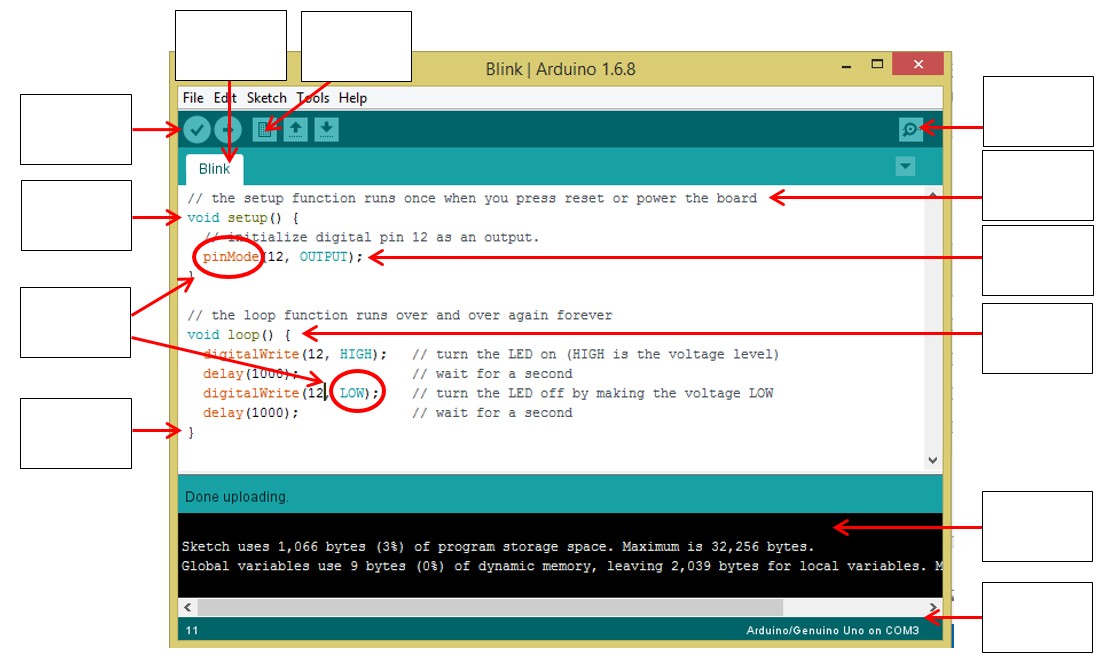 © ARDUINO LLC 2016 - CC-BY-SA 3.0Word bankCommandCommentsCurly brace closeCurly brace openDebug areaSerial MonitorSemi colonSketch titleStatus barUploadVerify commandVoid setupFor each of the following aspects of programming, outline their function in the table below.Arduino languageComplete the following passage about the Arduino language using the word bank provided. Some of the missing words have been started for you. Word bank CodeComputersDevelopmentEnvironmentsInteractiveNothingLogicalPseudocodeMicrocontrollers are mini 	 . Microcontrollers and computers use a special type of programming language referred to as 		 so that they know what to do, how to do it and when to do it. Without code the microcontroller does 		.Different I	 D	 E	 (IDEs) will use different programming languages. Just like people in different countries around the world use different languages to communicate.P 	 is the term for writing programming code in plain English. It involves writing step-by-step explicit instructions in a 	 sequence.Flowcharts / Branching DiagramsA flowchart (also called a branching diagram) is a visual representation of the processes in a computer program or algorithm. It shows how different actions are performed depending on specified conditions. Coders often use flow charts to plan complex programs. Label the flow chart symbols below and explain what they are used for.Draw the flow chart for the blink sketch below:PRP #01: Blink – Challenges for youUse the tables below to write the pseudocode for each challenge solution.Change how long the LED flashes on forChange how long the LED is off for.Make two LEDs flash on and off at the same time.Make the LEDs “chase” each other along from pin 12 to 9. Going on and off in alternate patterns.Make the LEDs come on in pairs or other patterns that you have thought of.Get a partner or your teacher to check and tick if you have been successful in the following challenges. Reflection of PRP#01Answer these questions by completing the table: Write two things you have learnt so far about coding using Arduino in the space below.Describe how you could improve your coding skills in the space below.Teacher feedbackBinary – What you need to knowComplete the following passage about binary numbers in computing using the word bank provided. Some of the missing words have been started for you.Word bankBinaryC/C++ComputerDigitalEfficientEveryTranslatorLanguageOneProgramming languages SketchSyntaxTheoretically ZeroComputers have different 		, you may have heard of some of them such as C, HTML, Python or Scratch.Regardless of what language you program in they all convert to 			 when running through the c	. This is because computer processors only work at their basic level by turning electrical currents “on” or “off”.They are a 	 machine and only have 	 or 	 (off or on) as a state to calculate. E	 computer, regardless of its age or specification uses binary at its core. Binary is a counting system that is used to tell a computer what to do.All a programming 		 does is make the binary system easier to understand and use by acting as a 		between plain human speak and computer speak. It is T	 possible to program a computer using binary only, but this would be an enormous task and it is much more 	 to use a programming language instead. These languages have dictionaries of commands, 	 and terminology preloaded for you to use.This is what we have already been doing with the Blink 	in Arduino. The language that Arduino uses is called 	.Computers also use binary to store and send data. This is because they are electronic and turn electricity on (one) or off (zero) to represent the data. Sometimes the terms high and low are used to represent on and off. There are other ways to store the ones and zeros that a computer reads, but we won’t go into that here. To learn more, search the internet for “data storage”. Each digit is called a bit. This will be a 1 or 0.Computers store bits in blocks of 8. Each block of eight bits is called a byte.Normally people count in base ten. In binary we count in base two.Here are some larger numbers:Each byte represents a number between 0 and 255. There are 256 numbers in total but computers consider zero to be the first counting number so the highest number is 255.You might recognise some of these numbers from “computer talk”. The cover on this booklet has a series of binary numbers. Each group of eight bits represents a number or letter for the computer. Copy the text and paste it into a binary translator on the internet. It will tell you who wrote this unit of work. All data used by a computer is stored in binary.Use an internet binary translator to write a message in binary in the space below.PRP #02: Digital input – ButtonLocate and load the sketch “_02_Button” that has been provided by your teacher. This sketch uses the button to control an LED on the ThinkerShield.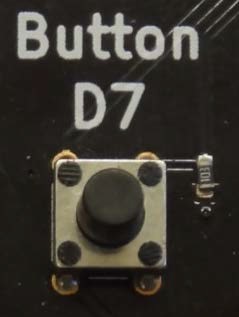 Uploading the sketchOpen the sketch _02_Button.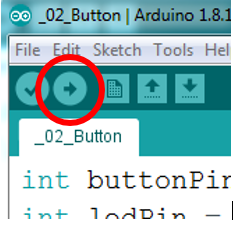 © ARDUINO LLC 2016 - CC-BY-SA 3.0Click the ‘Upload Program’ button to run the sketch. 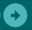 Activity: IPO chart of the button sketchComplete the IPO chart to control a Light Emitting Diode (LED) with a button.Sketch for PRP #02 – Button (switch)This sketch uses a button that is either on or off. That is, produces a binary input.if statementsThe PRP #2 sketch uses an ‘if statement’.The ‘if statement’ is used to allow the program to make a decision based on certain conditions such as the state of an input. These commands can be known as conditionals.An example could be a night light. The processor is making the decision to turn on a light if it is dark.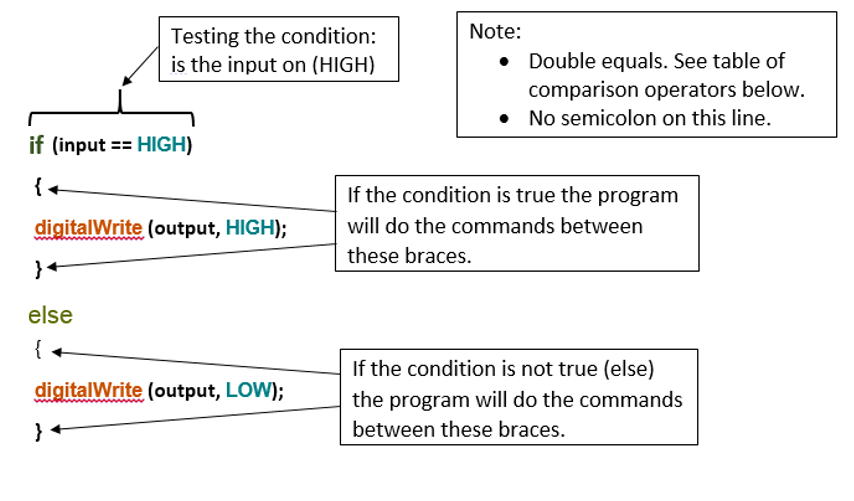 Comparison operatorsNote: In most computer languages we use a single = to assign a value to something. We have to use a double == to compare two values. Variables – Using the integer “int” commandThere are shortcuts in coding that tell the computer what to do with a minimum of commands/lines of code.At the start of the blink sketch this line runs in the setup section between the {} curly braces: “pinMode (12, OUTPUT)”;You can give pin 12 (or any integer) a name in the code/sketch by using the int command. In this case it makes it easier to remember what is hooked up to your circuit or ThinkerShield when you are coding. The command you can use in your code/sketch is the “int” command. An example of how to code/sketch this is below. You will notice the rest of the code is basically the same as blink, except that instead of the pin number being in the loop, the name you gave the pin is there. It is good practice to use names that make sense or give clues to the components that are attached to the Arduino. So in this example instead of just using “12” we have used “LED” to tell anyone reading the program that it is an LED.Using the int command also allows us to change a pin connection easily. If we needed to use pin 8 for the LED instead of 12, we would only need to change it in the int command rather than all the way through the sketch.The section before the setup is called the declarations as it is where we declare that a word (variable) is equal to an integer (whole number).When declaring a variable, the word (string) you use cannot be one recognised by the Arduino software, so if it changes colour, you need to use a different word.Pseudocode activityWrite out the pseudocode that turns on the LED when the button is pressed and turns off when it is released. The table below is to get you started, it may have too many lines or it may not have enough!Draw a flowchart for the button sketch below.Activity: Making connectionsCompare the pseudocode above to your PRP#02 Button sketch and complete the following questions in the space provided.Are there any similarities between the pseudocode and sketch?Do they follow similar steps or sequence?PRP #02: Button – Challenges for youReverse the switch action so the button/switch does the opposite to what it did in the original code/sketch.Write out the pseudocode to the challenge in the table below before you attempt to code it. (Keep going on a separate sheet if you need more space). Use the flowchart to help solve the problem.Make the LED stay on for 3 seconds before turning off when the button is released. Write out the pseudocode to the challenge in the table below before you attempt to code it.Turn the button into a “toggle switch” where the LED stays on when the button is first pressed and then turns off when the button is pressed again. (This is a very difficult challenge that you may not be able to solve quickly).The flowchart below could help you write your pseudocode and sketch to complete the challenge.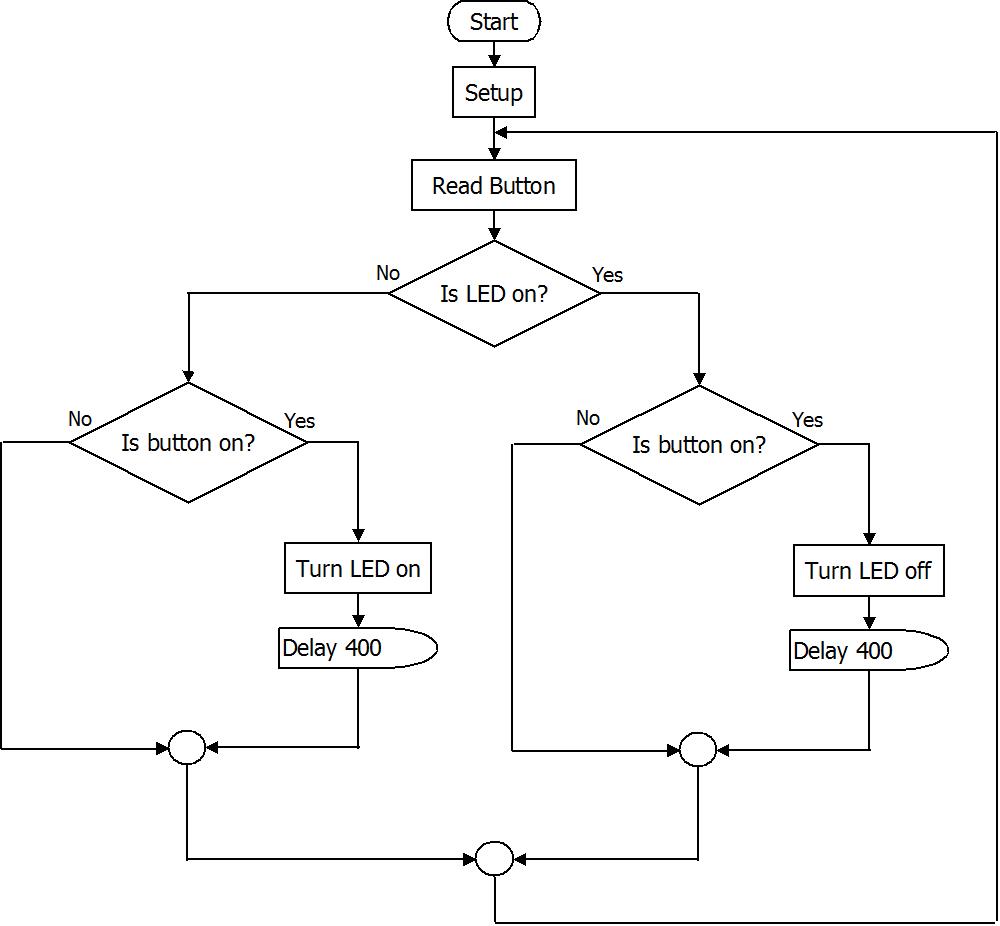 Write out the pseudocode to the above challenge in the table below before you attempt to code it. (Keep going on a separate sheet if you need more space).PRP #02: Button – Challenges check offGet a partner or your teacher to check and tick if you have been successful in the following challenges.Reflection of PRP#02Answer these questions by completing the table: Write two things you have learnt so far about coding using Arduino and the ThinkerShield in the space below.Teacher feedbackInput components or sensorsAn input component is also known as a sensor as it sends a signal when it detects change in its environment, like human senses detect change in their environment. There are many different sensors that are used in different automatic control systems such as:Buttons/switchesmotion sensorslight sensorssound sensorslevel sensorspressure sensorsthermal sensorsmechanical sensorsActivityFor each of the inputs listed above, list two examples of common items that use these types of sensors in the table below.PRP #03: Analog input – potentiometer and Light Dependant Resistor (LDR)Follow the instructions below to load the sketch called “_05_analog_Input”. This sketch will allow you to use a potentiometer or a Light Dependant Resistor (LDR) to control the LED on the ThinkerShield. A potentiometer which is marked as POT A5 on the ThinkerShield is also known as a variable resistor. This basically means that by turning the knob the voltage is increased and decreased. The LDR works in a similar way, however the voltage increases and decreases depending on the amount of light present.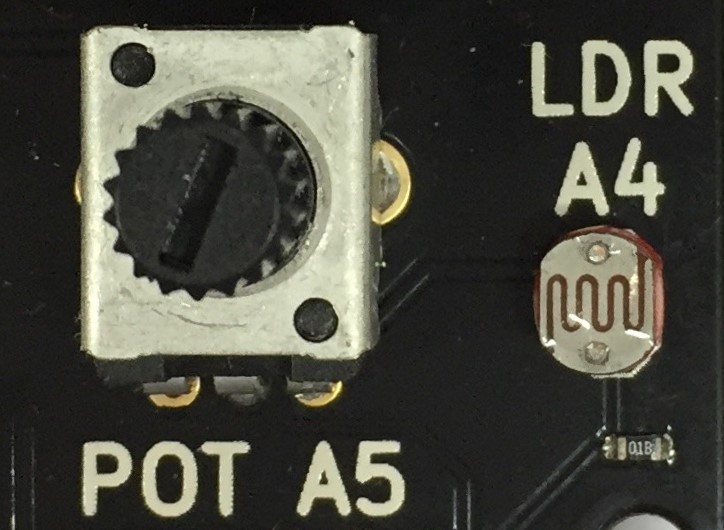 Uploading the sketchOpen the sketch ‘_05_analogue_input’ 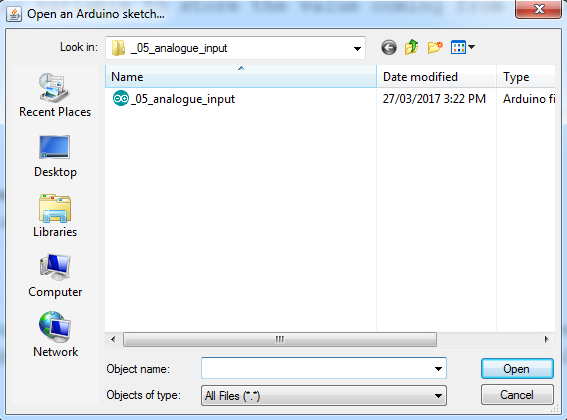 © ARDUINO LLC 2016 - CC-BY-SA 3.0.Activity: Input Processing and Output (IPO) chartComplete the IPO chart to control the Light Emitting Diode (LED) with the potentiometer.Sketch for PRP #03: AnalogInputBelow is a copy of the _05_analog_input sketch..Pseudocode activityWrite out the pseudocode in the table below to make the LED blink faster and slower depending on how far you turn the potentiometer “up” and “down”.Activity: Making connectionsCompare your pseudocode to your _05_Analog_Input sketch and complete the following questions in the space provided below.Are there any similarities?Do they follow similar steps or sequence?Serial monitorWhen running programs your code may not appear to be working properly. There is a screen in Arduino software known as serial monitor that can indicate what is happening in the program and allow you to check if your program functions properly. This is where to find it (there are two places circled):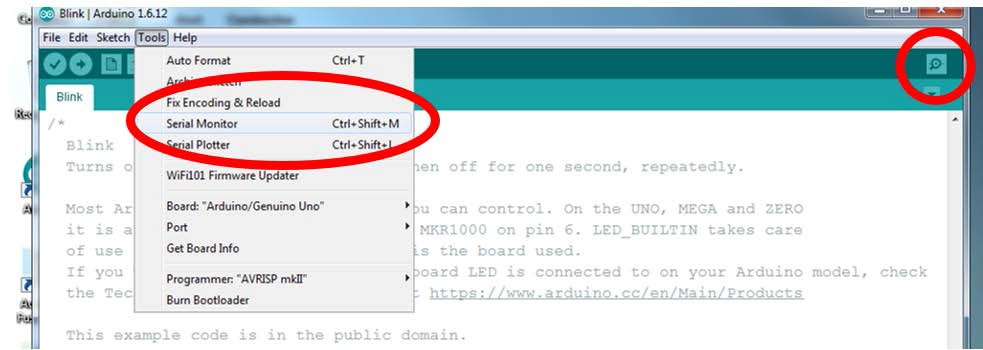 © ARDUINO LLC 2016 - CC-BY-SA 3.0Once you have opened serial monitor nothing happens unless you add code into your sketch telling the IDE what to display data on the serial monitor. The sketch _05_analog_input has the code required to use the serial monitor. Run the serial monitor with the sketch on the Arduino to see what happens as you turn the potentiometer.The commands you need are here:Serial.begin (9600);  This line is in the Setup. The 9600 refers to the communication speed between the Arduino and the computer. It must match the number in the bottom of the serial monitor window.Serial.println (sensorValue);	This line prints the value in the brackets () to the computer via the USB cable. In this case it is the value that was read from the potentiometer. After printing the value to the screen, it starts a new line.Serial.print (“TEXT”);This line prints the value in the brackets () to the computer via the USB cable but does not start a new line so it will print across the screen instead of down. As the word TEXT is in quotation marks, it will print the word TEXT on the monitor.Below is a simple sketch that demonstrates the use of the Serial Monitor. It reads the value on the potentiometer, assigns this value to “potValue” and prints this value to the serial monitor.PRP #03: Analog input – Challenges for youChange the code to get multiple LEDs to flash. Write out the pseudocode in the table below before you attempt to code it.Reverse the potentiometer action so the blink rate speeds up and slows down in the opposite direction to the original sketch. Write out the pseudocode in the table below before you attempt to code it.Use the POT to make different LEDs light up as you turn the potentiometer. Write out the pseudocode below before you attempt to code it.Edit the code to use the LDR as an input device that turns the LED on when it gets dark (like a night light). Hint: Use the serial monitor to indicate the value of the LDR at different light levelsWrite out the pseudocode in this table.PRP #03: Analog Input – Challenges for youGet a partner or your teacher to check and tick if you have been successful in the following challenges.Reflection of PRP #03:Answer these questions by completing the table: Write two things below that you have learnt so far about coding using Arduino and the ThinkerShield.Teacher feedbackOutputsAn output component is also known as an actuator as it performs a task or action once it has been given a command. Actuators may activate another system, communicate something to the user or physically perform a task. There are many different actuators that are used in different automatic control systems including:	light	sound	MotionActivityFor each of the outputs listed above, list two examples of common items that use these types of actuator components in the table below.PRP #04: Digital output – buzzerThis PRP will help you to code the Arduino to play tones. 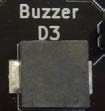 Activity: IPO chart Identify the inputs and outputs of this IPO chart.Upload the sketchA note about cutting and pasting of codeThere is plenty of code available on the internet that can be used to complete your projects. The skill is knowing how to manipulate what you find so it will do what you want. Often with simple programs you’ll spend longer debugging than if you wrote the program yourself. When you first start coding it is good practice to type programs out manually rather than cut and paste so you can get proficient at terminology, syntax and the structure of a language.Pseudocode ActivityWrite out the pseudocode to make the buzzer sound below.A sketch to make the buzzer change tone like an alarmThe example below uses a ‘for’ command. This is beyond the scope of the unit but has been included as an extension activity.PRP#04: Buzzer – Challenges for youChange the code and get the buzzer to play different tones (two or more). The Arduino examples under “Digital > Tone” will help you work it out. Write out the pseudocode to the challenge in this table before you attempt to code it.Code the buzzer to only come on when the button is pressed.Write out the pseudocode to the challenge in this table before you attempt to code it.Code the buzzer to start playing when the button is pressed once and then stop once the button is pressed once again.Write out the pseudocode to the challenge in this table before you attempt to code it.Code the buzzer to play a familiar tune e.g. imperial march from star wars, Pokémon go theme.Write out the pseudocode to the challenge in this table before you attempt to code itPRP#04: Buzzer – Challenges for you to checkGet a partner or your teacher to check and tick if you have been successful in the following challenges.Reflection of PRP #04:Answer these questions by completing the table: Write two things you have learnt so far about coding using Arduino and the ThinkerShield in the space below.Teacher feedbackOther commands in Arduino – Extension workBelow are brief explanations of some Arduino commands used in some of the sketches above. These are extension activities that will further develop your coding skills and knowledge. More information about these commands can be found in the Arduino reference at https://www.arduino.cc/reference/en/ analogWriteOne of the commands for Arduino that was used in the code above is analogWrite. This command can be used by the Arduino to control an analogue output, in this case, the brightness of an LED. In the _01_blink sketch we used digitalWrite to turn the LED on or off but in order to control the brightness we need to use analogWrite. analogWrite (ledPin, fadeValue);In this example fadeValue is a number between 0 and 255 and describes how bright or intense the LED is to shine.constThe command const is short for constant. A constant is value assigned to a string that a programmer does not want to be changed. For example you could create a constant called Pi and give it the value 3.14, we would not want it to change to 5.23.for loopsThe for command is a looping command that won’t run forever like the void loop command. The for loop runs a certain number of times and then stops. In the example above – Buzzer Sketch 3, the for loop starts at 200 and continues while its value is less than 700. It will increment (count) up by a value of 2 each time it is ‘looped’.millisThe millis command gives the number of milliseconds since the Arduino began running the program. This could be a useful command to use in the alarm code to provide time delays. Use the reference to find the correct syntax for the millis command.Pulse Width ModulationLEDs work differently to traditional light globes. Traditional globes can be dimmed by reducing the voltage supply. For example if a halogen globe has 12 volts applied it will be very bright but if the voltage is reduced to 6 volts it will be much dimmer. This is an analogue dimming system.LEDs are dimmed by turning them on and off quickly. So fast that you cannot see it flashing. The LED turns on and off for different times to get different brightness. For example if the LED is on and off for the same amount of time (on for a millisecond, off for a millisecond) the light will be dim. If it is on twice as long as it is off it will be brighter. If it is on all the time it is at its brightest. This digital dimming system behaves like an analogue system. It is called Pulse Width Modulation (PWM).The ports on the Arduino that have a ~ symbol next to them can use PWM. The PWM is controlled with a number between 0 and 255. These are pins 3, 5, 6, 9, 10 and 11.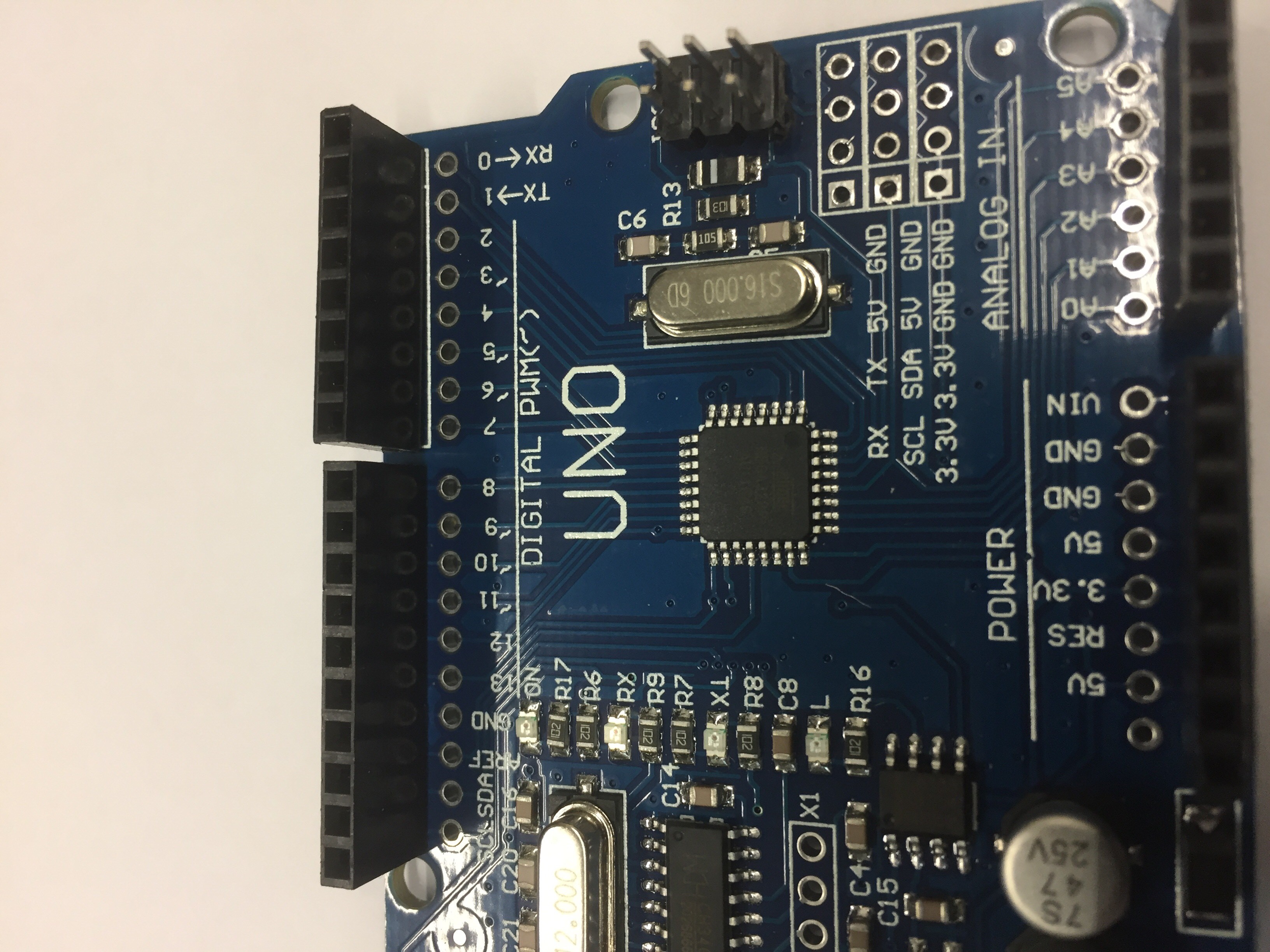 Upload the sketch called _04_fade to the Arduino to see how it works and have a tinker.Enhance the quality of the codeThere are many “shortcuts” in programming that can perform functions quickly for you, rather than having to write out in long form what you want to happen. These shortcuts are sub programs that the computer uses to work out what to do. Some ones to get started with are:Arrays - https://www.arduino.cc/en/Reference/ArrayFor Loop - https://www.arduino.cc/en/Reference/ForWhile Loop - https://www.arduino.cc/en/Reference/WhileChange some of the variable valuesFor each of the PRP activities you have been challenged to change the basic program to do something different. A lot of the challenges involved changing variables. Sometimes changing variables can make a program behave very differently. For example the buzzer code in PRP#04 changes variables to play different tunes. More information is available here: https://www.arduino.cc/en/Reference/VariableDeclarationManaging your design projectComplete the Know Want Learned (KWL) chart below. Review the following to plan what you need to do to achieve success in this project.	Design brief	Constraints	Criteria for SuccessConsider the components of an alarm system. List the potential sensors and actuators that could be used based on what you have already learnt in this unit on the IPO chart below.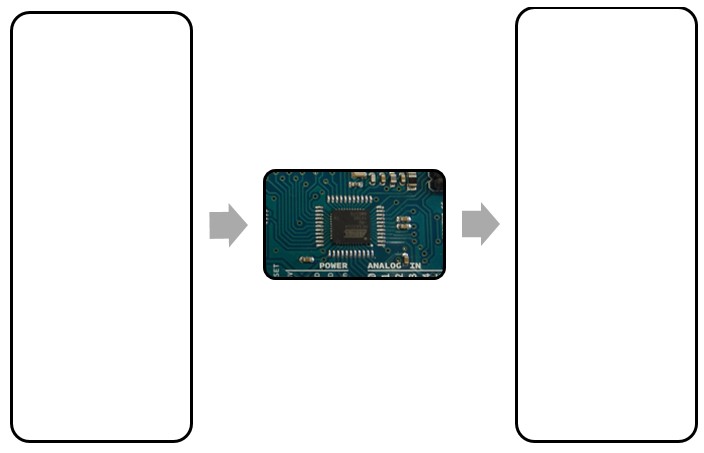 Brainstorm of possible design solutionsAfter reviewing the design brief and what you already know, brainstorm possible ideas for your ‘Crack the Code’ design project.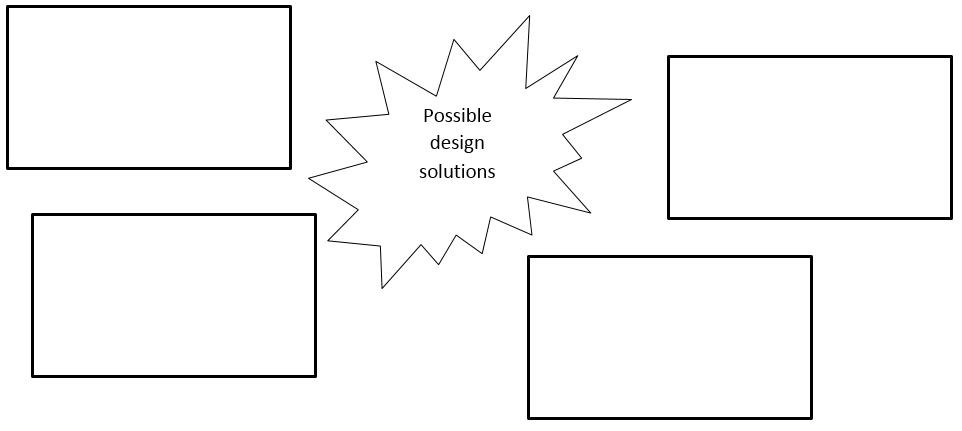 Time/action plansIdentify in logical order, the activities you need to complete and when you intend to complete them. You will evaluate each action, outlining the reasons for it being complete or incomplete when you expected. Use the table below for your planning. Finance planning/costsYour school fees provide the consumable items (things you use) required to complete your project. In the table below, identify the consumable items you will need for the project and any additional items you may wish to acquire yourself for the project.List websites where you can source project components in the space provided.Generating and developing ideasYou must develop at least 4 basic control technology designs. These ideas must include:	An IPO chart that identifies the input and output components.	An end-use applicationYou need to consider your knowledge and understanding of coding and how long it will take you to write and test the program. You can use the internet to assist you with your design development if needed.Each design must be evaluated using ‘Plus, Minus and Interesting (PMI)’.	P (plus) = the good points in your design, its strengths	M (minus) = the bad points, the designs weaknesses	I (interesting) = things in your design that you want to remember for later or include in other design solutions.Design 1IPO chart of the control system:Evaluation:Design 2IPO chart of the control system:Evaluation:Design 3IPO chart of the control system:Evaluation:Design 4IPO chart of the control system:Evaluation:Testing of ideasNow that you have your ideas and have checked them against the design brief and criteria for success, you will need to decide on 2 of these ideas to trial in class.These design ideas will be trialled and evaluated on:      	You will need to present your completed flowchart and code in your folio (this can be a screenshot or you can copy and paste the code into a word processing software program) and complete evaluations for each idea.SelectionComplete the PMI for the two design ideas that you have tested. Consider what worked and what didn’t work as well as reflecting on the design brief and your criteria for success.Idea 1Idea 2Which design idea best meets the design brief and end-use application? Justify your choice below by making links to the Design Brief and ‘Criteria for Success’.Developing your codeDraw a flowchart for your final designWrite the pseudocode for your sketch in the space provided.Final design productionOnce you have developed the code for your chosen control system design and tested it successfully using the ‘MAAS ThinkerShield’, you will need to construct the control system using the Arduino board and electronic components.In order to do this, you will need to learn about basic electronics and electronic components that can be used with the Arduino board. The following pages give a brief overview of how to do this. There are plenty of online resources available if you do an internet search.The final section of this workbook goes over producing your design solution, steps of production, evaluation and the marking criteria.Understanding electronic circuits and ArduinoHere are some basic things you need to know about electronics when building your design solution. We haven’t explained why, just what you need to know. The why explanation would take another unit of work.Basic electronic circuit theoryFor an electronic circuit to work the electricity must be able to follow a path back to “home” (ground/earth) from where it started. Think of it like a hose connected to a tanks and pump that pumps back into itself. If the hose breaks or splits the water runs out and doesn’t refill the tank – the electrical circuit has to be “closed” so that the electrical flow can go all the way from start to finish. Below is a simple example of a continuous buzzer circuit.The electricity can flow the whole way round the circuit from the batteries through the red wires to the buzzer and back through the black wires to the batteries again.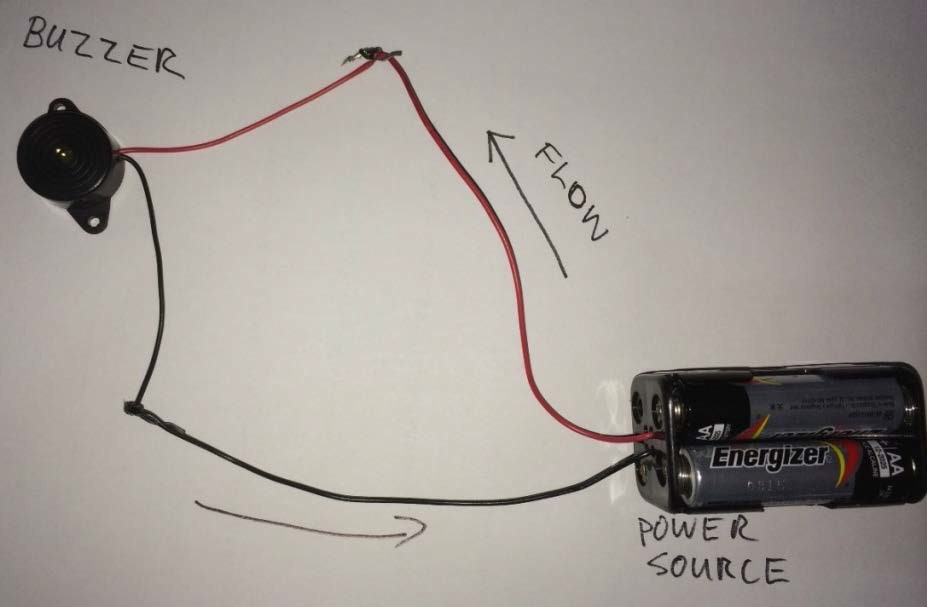 If the wires aren’t connected or they are broken the buzzer will not make a noise as the electricity can’t make it all the way around the circuit.The components (electronic parts) used in Arduino projects are generally low powered (we measure power using watts in electronics). Generally most components you buy from retailers that are listed for Arduino are matched and should not be a problem.Components of circuits / control technologiesCircuits are made up of several components which perform different functions depending on the way they are assembled. Look at the circuit components below and complete the following:Label each component using the word bank provided and indicate whether the function is a ‘sensor’, ‘actuator’ or ‘other component’.Battery power supplyBreadboardCopper tapeJumper leadsKeypadLight dependent resistor (LDR)Light emitting diode (LED)Piezo buzzerPush button switchResistorToggle switch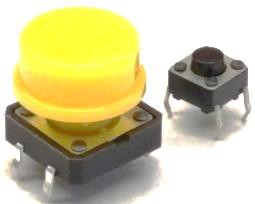 Label:      	Function:      	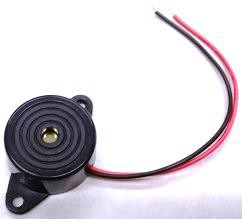 Label:      	Function:      	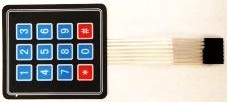 Label:      	Function:      	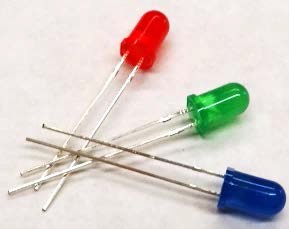 Label:      	Function:      	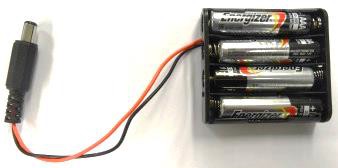 Label:      	Function:      	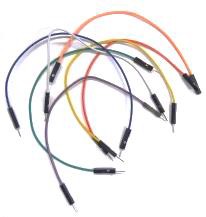 Label:      	Function:      	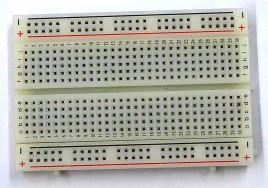 Label:      	Function:      	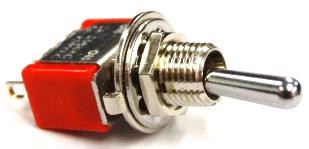 Label:      	Function:      	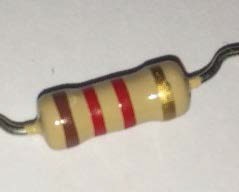 Label:      	Function:      	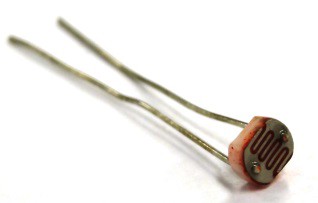 Label:      	Function:      	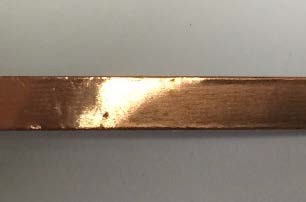 Label:      	Function:      	ComponentsLight Emitting Diodes – LEDsLEDs are small lights that must be connected to a 220Ω resistor in series (in line), otherwise the LED will eventually pop (stop working). The picture below shows you how to do this.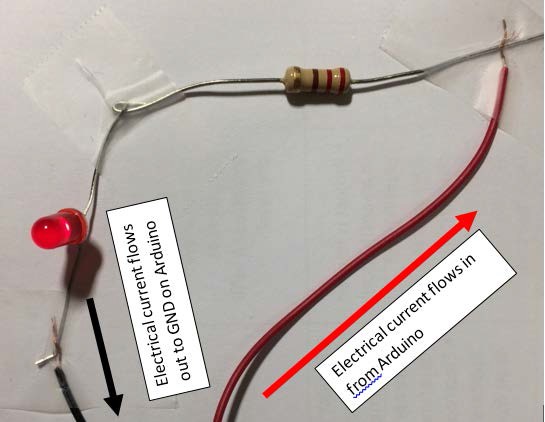 A circuit must be closed (complete with no breaks or missing links) for electrical current to flow from the start to the end of the circuit. If there is a break in the circuit (open circuit) the electricity can’t make it to the other end. Similar to a garden hose having a break or not being connected to the tap. In the picture above if the resistor and LED weren’t connected the LED would not light up.The usual method of joining electrical wires for these types of projects is soldering. In the time we have this is challenging to learn and do. In the section circuit assembly are a few other ways to join wires and components together to form a closed circuit.The LED will only work if the current is flowing from the anode (positive leg) to the cathode (negative leg). If the LED is in the wrong way round, just switch the connections around and it should start working.ResistorsAs the name implies resistors “resist” or restrict the flow of current (electricity). They come in a range of values, the ones needed in this booklet are easily obtained and you can research how to read resistor values on the Internet.Tools, equipment and safety concerns with electronics and control technologiesBelow is a series of images common tools and equipment that you will be using in this unit of work. Label each item and outline the use and safety concerns.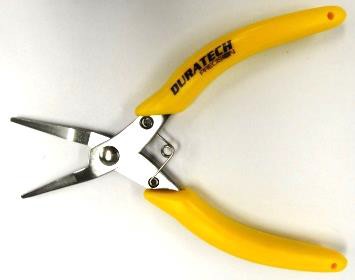 Name:     	Use:     	Safety concerns:     	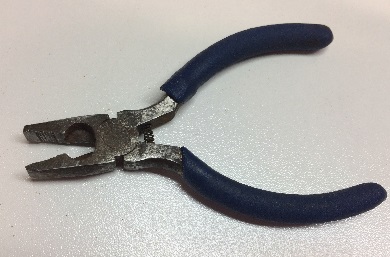 Name:     	Use:     	Safety concerns:     	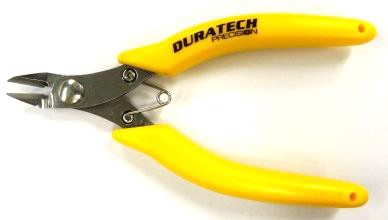 Name:     	Use:     	Safety concerns:     	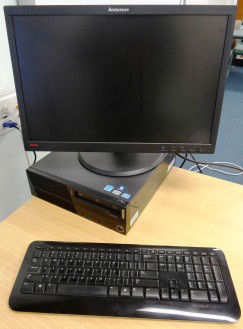 Name:     	Use:     	Safety concerns:     	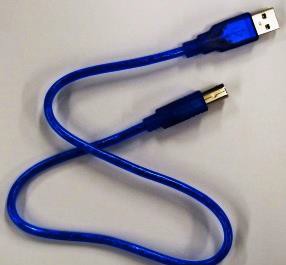 Name:     	Use:     	Safety concerns:     	Circuit assemblyJoining electrical components and wires so that electricity can flow is necessary to complete the design brief. Your code for your design solution may be correct and work on the ‘ThinkerShield’. If you haven’t made the circuit up correctly (with no breaks or short circuits) it may not work on your design solution.There are many ways to connect components and wires, some simple ways that you can easily use are below. Some of them are more permanent than others.Twist and heat shrinkStrip ends of wires using a wire stripper or very carefully use the wire cutting part of pliers.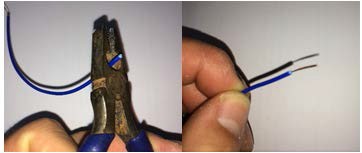 Twist wires and/or component ends together. You may need to use some bull nose pliers to do this.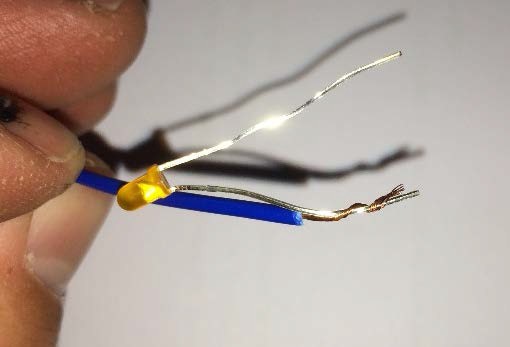 Cut off a length of heat shrink and slide over your new join.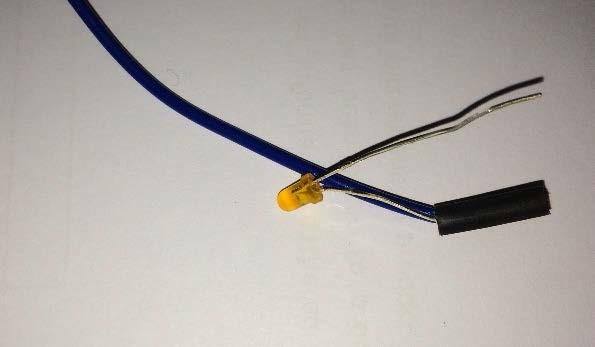 Use a heat gun or hair dryer to shrink the heat shrink which will hold the join together.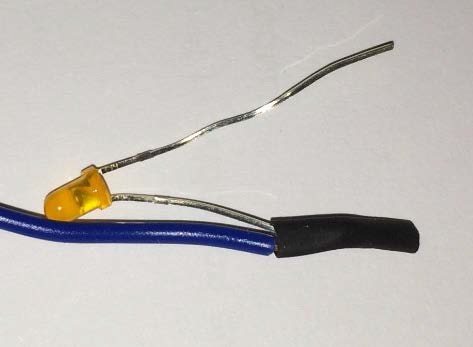 Twist and tapeStrip ends of wires using a wire stripper or very carefully use the wire cutting part of pliers.Twist wires and/or component ends together. You may need to use some pliers to do this.Cut off a length of electrical tape and twist around to bind ends together.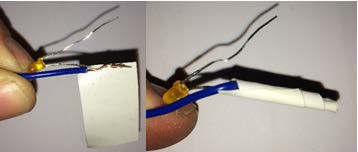 Jumper wiresThese are readily available and have the ends completed with push together terminals in a range of configurations – female to female; male to female and male to male. Depending on what components you are connecting these may be the best option. The Arduino board is best connected with a jumper wire from the output pins and back to the GND pin. After that you can easily use jumper wires, alligator clips discussed later or other joining techniques.To / from Arduino board.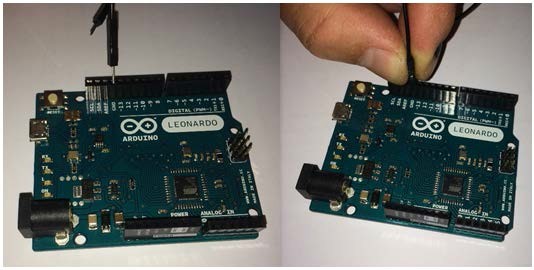 Connecting to a LED (female jumper lead) leg.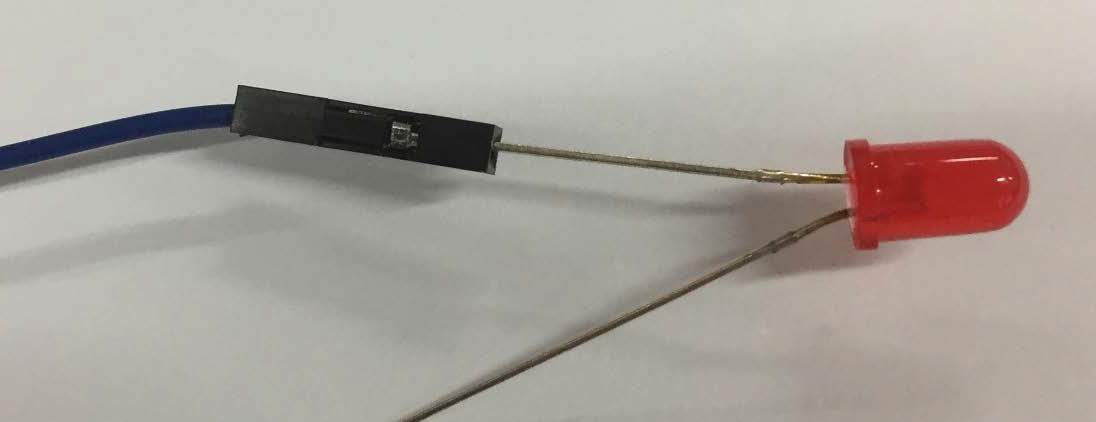 Alligator Clips with Other Connection Methods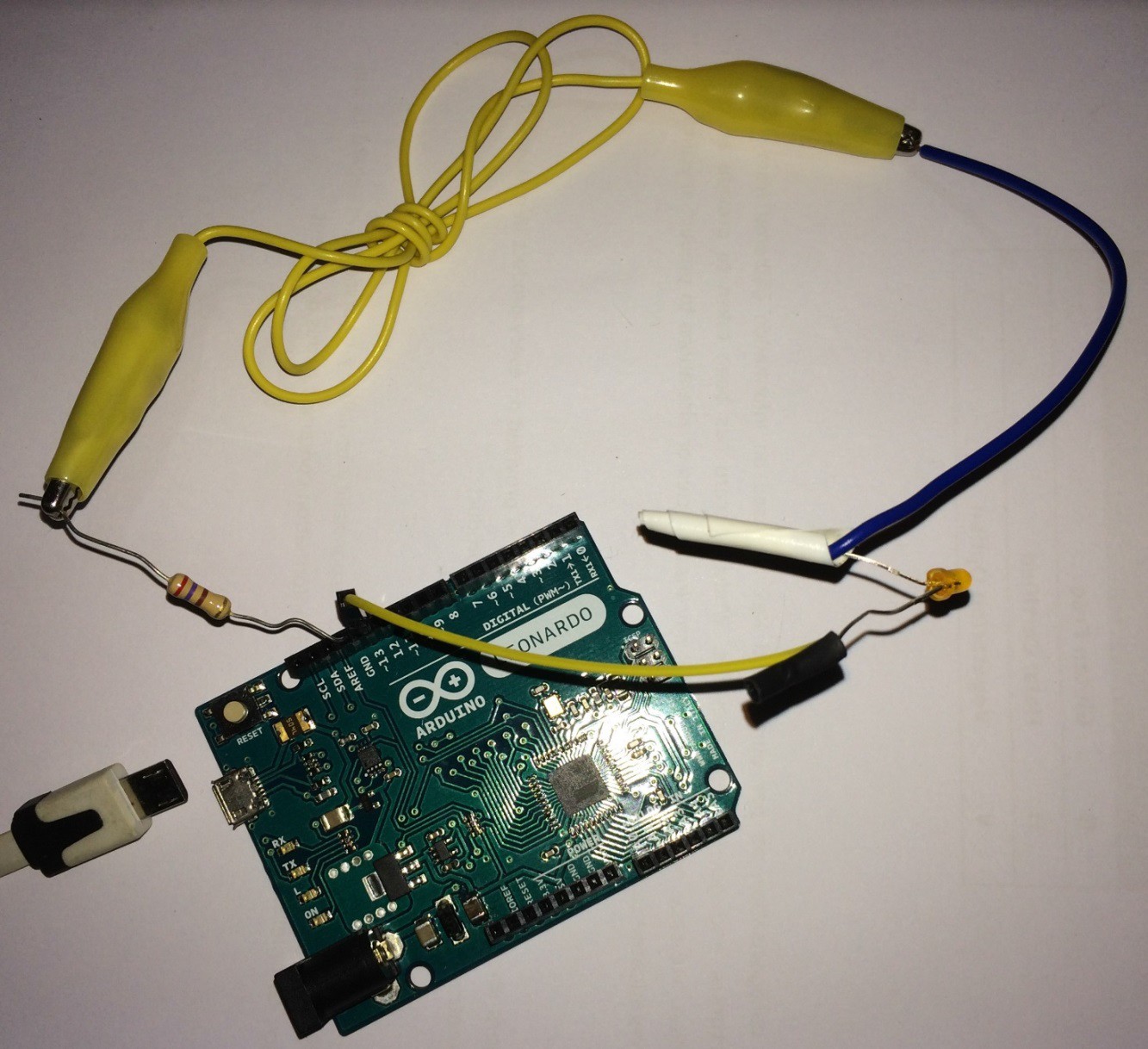 Use the ready reckoner to learn how to connect each component.Electronic Connection Ready ReckonerA quick guide to which resistors go with which components, you can find plenty more on the internet. All images created in Fritzing, available at – http://fritzing.org/home/ Producing Your Design SolutionYou have decided on your final solution to the design brief and have now learnt how to construct basic circuits using an Arduino microcontroller. In order to complete your project, you will need to assemble the electronic components and the Arduino microcontroller to complete your control system. Complete the template below to assist in your planning.Your final product needs to be housed in an appropriate environment so it can be presented to your class teacher e.g. in a box. Your teacher may also ask you to take a short video clip of your control system working in its intended environment e.g. drawer or door.Materials ListPlanning for Production and Ongoing EvaluationPlan how you will go about producing and evaluating your control system and how well you performed each step.Complete the action plan below to help you plan and evaluate each step of the process.Final evaluationReflect on your learning with a thinking focus using Bloom’s Taxonomy. Think about the whole semester’s work when answering the questions in this table.Crack the code – Marking criteriaTeacher commentTroubleshooting and debugging your codeCheck that the correct board type and port are selected in the tools menu.Go back to the pseudocode and flowchart. Are the instructions in the correct order? Computers only do what they are told line by line!Make sure you use the semi colon (;) at the end of each line.Exceptions include:void setup () {void loop () {if (condition) {For every opening bracket or brace ( {, there must be a closing one. ) }.Putting the cursor on a brace will highlight its partner.Check that commands change colour when you type them. If a command has not changed colour it may be spelt incorrectly.Some commands are written in camel case. This is where the words are joined but use a capital for the second word. Examples include:pinModedigitalWrite.Check simple things such whether the USB cable is fully plugged in. Sometimes the cable can be faulty. Swap with another cable to check. Is the ThinkerShield plugged in firmly to the Arduino including all the legs in the correct positions?Sometimes when you verify your sketch, the error is in the line before the highlighted line.Do the pin numbers in the code match where devices are plugged in?WordDefinitionactuatoranalogue inputanalogue outputanalogReadanalogWriteArduinoboardbranchingcamel casecodingcomponentconductivecontrol technologydeclarationWordDefinitiondigital inputdigital outputdigitalReaddigitalWriteelectrical circuitfalsehardwareHIGHInput, Processing and Output (IPO) ChartIntegerLight dependant resistor (LDR)Light emitting diode (LED)LOWmicrocontrollermultimeterpiezo buzzerWordDefinitionportpotentiometerpower supplypseudocoderesistorsensorshieldsketchtactile switchtruevoid loopvoid setupVolts or voltageThe blink sketchvoid setup() { 	// the setup function runs once when you press reset or power the boardpinMode(12, OUTPUT); 	// initialize digital pin 12 as an output.}void loop() {	// the loop function runs over and over again foreverdigitalWrite(12, HIGH);	// turn the LED on (HIGH is the voltage level)delay(1000);	// wait for a seconddigitalWrite(12, LOW);	// turn the LED off by making the voltage LOWdelay(1000);	// wait for a second}StepPseudocode123456CommandWhat does it mean?pinMode(12, OUTPUT);void loop() {digitalWrite(12, HIGH);delay(1000);digitalWrite(12, LOW);delay(1000);ComponentFunctionCommandsSemicolon ;Void setupVoid loopCurly braces { }CommentsVerify programStepPseudocode123456StepPseudocode123456StepPseudocode123456StepPseudocode123456StepPseudocode123456ChallengeAchieved?Change how long the LED flashes for.Change how long the LED is off for.Make two LEDs flash on and off at the same time.Make the LEDs “chase” each other along from pin 12 to 9. Going on and off in alternate patterns.Make the LEDs come on in pairs or other patterns that you have thought of.TaskCompletedWere you successful at getting the LED to blink?Were you able to change the code and get the blink rate to change?Were you able change the code and get the LEDs to flash in the pattern that you wanted?27s26s25s24s23s22s2sUnitsIn Base 10128s64s32s16s8s4s2s1sCalculations00000001100000010200000011(2+1) = 300000100400101010(32+8+2) = 4211111111(128+64+32+16+8+4+2+1) = 25527s26s25s24s23s22s2sUnitsIn Base 10128s64s32s16s8s4s2s1sCalculations00101010(32+8+2) = 4211111111(128+64+32+16+8+4+2+1) = 255The button sketchint buttonPin = 7;	// the number of the pushbutton pinint ledPin =  12;	// the number of the LED pinint buttonState = 0;	// variable for reading the pushbutton statusvoid setup() {	pinMode(ledPin, OUTPUT); 	// initialise the ledPin as an output:pinMode(buttonPin, INPUT);	// initialise the buttonPin as an input:}void loop() {buttonState = digitalRead(buttonPin); 	// read the state of the pushbutton value:if (buttonState == HIGH) {		// check if the pushbutton is pressed.digitalWrite(ledPin, HIGH); 	// turn LED on if the buttonState is HIGH:} else {digitalWrite(ledPin, LOW);	// turn LED off if the buttonState is LOW:}}SymbolMeaning==Equal to!=Not equal to<Less than>Greater than<=Less than or equal to>=Greater than or equal toThe int command: ‘_03_int’int LED = 12;	// tell Arduino that pin 12 is going to be called “LED” for the following sketchvoid setup() {pinMode(LED, OUTPUT);	// initialize digital pin 12 as an output.}void loop() {	// the loop function runs over and over again foreverdigitalWrite(LED, HIGH);	// turn the LED on (HIGH is the voltage level)delay(1000);	// wait for a seconddigitalWrite(LED, LOW);	// turn the LED off by making the voltage LOWdelay(1000);	// wait for a second}StepPseudocode12345678910111213StepPseudocode12345678StepPseudocode12345678StepPseudocode12345678ChallengeAchieved?Reverse the switch action so the button/switch does the opposite to what it did in the original code/sketch. i.e. get the LED to always be on unless the button is pressedMake the LED stay on for 3 seconds before turning off when the button is released.Turn the button into a “toggle switch” where the LED stays on when the button is first pressed and then turns off when the button is pressed again.TaskCompletedWere you successful at getting the LED to come on when the button is pressed?Were you able to change the code and get the LED to always be on unless the button is pressed?Were you able change the code and get the LED to stay on for three seconds after the button is pressed?Were you able to turn the button into a “toggle switch” where the LED stays on when the button is first pressed and then turns off when the button is pressed again?Input/Sensor componentExample of a common item that uses the componentSwitchMotion sensorLight sensorSound sensorLevel sensorPressure sensorThermal sensorMechanical sensor (potentiometer)_05_analog_input sketchint sensorPin = A5;	// select the input pin for the potentiometer on the ThinkerShieldint ledPin = 12;	// select the pin for the LED – 12 on the ThinkerShieldint sensorValue = 0; // variable to store the value coming from the sensorvoid setup() {pinMode(ledPin, OUTPUT); 	// declare the ledPin as an OUTPUTSerial.begin(9600);	// tell the software to begin transmitting the value given below using serial communication}void loop() {sensorValue = analogRead(sensorPin);	// read the value from the sensordigitalWrite(ledPin, HIGH); 	// turn the ledPin on delay(sensorValue);	// stop the program for some time digitalWrite(ledPin, LOW);	// turn the ledPin off delay(sensorValue);	// stop the program for some time	// Serial.println("The sensor value is " + sensorValue);		// in serial monitor write “The sensor value is”Serial.print("The sensor value is: ");	// put the sensor value in serial monitor after the wording given in the line above this.Serial.println(sensorValue);}StepPseudocode123456789Sketchint potSensorPin = 5;	// The potentiometer is connected to analog pin 5int dlyTime = 500;	// 1/4 of a second delay between readingsint potValue;		// variable to store the value read from the potentiometervoid setup() 	// this function runs once when the sketch starts up{Serial.begin(9600);	// setup serial communication}void loop() {potValue = analogRead(potSensorPin);Serial.println(potValue);	// Send sensor value to serial monitordelay(dlyTime);	// Pause for dlyTime milliseconds}StepPseudocode12345678StepPseudocode12345678StepPseudocode12345678Complete a flowchart in the space below to represent your algorithm for the challenge before writing the pseudocode.StepPseudocode12345678ChallengeAchieved?Change the code and get multiple LEDs to flash.Reverse the potentiometer action so the blink rate speeds up and slows down in the opposite direction to the original sketch.Use the POT to make the LED scroll through from one to the next as you turn the dial. Edit the code to use the LDR as an input device that turns the LED on when it gets dark (like a night light). TaskCompletedWere you successful in getting multiple LEDs flash when the potentiometer was turned?Were you able to reverse the potentiometer action so the blink rate speeds up and slows down in the opposite direction to the original sketchWere you able to use the POT to make the LED scroll through from one to the next as you turn the dialWere you able to make a night light?Input/Sensor componentExample of a common item that uses the componentLightSoundMotionBuzzer Sketch: ‘_07_Buzzer1’int buzzerPin = 7; 	//Declares the value of buzzerPin to be 7void setup(){pinMode(buzzerPin, OUTPUT); 		// Initialise the buzzerPin as an output.}void loop(){tone(buzzerPin, 600, 30); delay(150); 	// Play a tone with the buzzer. frequency 600, duration 30ms then delay 150ms.}StepPseudocode12345678910Buzzer Sketch 2: ‘_08_Buzzer2’int lowTone = 400;int highTone = 600;const int ALARMSOUNDER = 3;void setup() { pinMode(ALARMSOUNDER, OUTPUT); }void loop(){tone(ALARMSOUNDER, lowTone,500); 	//Play lowTone frequency for half a seconddelay(500);  tone(ALARMSOUNDER, highTone,500); //Play highTone frequency for half a seconddelay(500);  }	// end loop()Buzzer Sketch 3: ‘09_Buzzer3’int i = 200;const int ALARMSOUNDER = 3;void setup() { pinMode(ALARMSOUNDER, OUTPUT); }void loop(){for(i = 200; i < 700; i = i + 2) { 	// sound a range of tones from low to high,tone(ALARMSOUNDER, i,10); 	//Play tone changing every 10 milliseconddelay(10); }  for(i = 701; i > 200; i = i - 2) {	// reverse the above range of tones (high to low),tone(ALARMSOUNDER, i,10); 	//Play tone changing every 10 millisecondsdelay(10); } }	// end loop()StepPseudocode12345678Complete a flowchart to represent your algorithm for the challenge before attempting the pseudocode.StepPseudocode12345678Complete a flowchart in this space to represent your algorithm for the challenge before attempting the pseudocode.StepPseudocode12345678StepPseudocode12345678ChallengeAchieved?Change the code and get the buzzer to play different tones (two or more). The Arduino examples under “Digital > Tone” will help you work it out.Code the buzzer to only come on when the button is pressed.Code the buzzer to start playing when the button is pressed once and then stop once the button is pressed once again.Code the buzzer to play a familiar tune e.g. imperial march from Star Wars.TaskCompletedDid you successfully get the buzzer to play a sound?Were you successful at changing the code and getting the buzzer to play different tones (two or more)?Were you able to code the buzzer to only come on when the button is pressed?Were you able to code the buzzer to start playing when the button is pressed once and then stop once the button is pressed once again?Were you able to code the buzzer to play a familiar tune e.g. imperial march from star wars?More of the int command: ‘_04_fade’int led = 9;	// the PWM pin the LED is attached toint brightness = 0;	// how bright the LED isint fadeAmount = 5;	// how many points to fade the LED byvoid setup() {	// the setup routine runs once when you press reset:pinMode(led, OUTPUT);	// declare pin 9 to be an output:}void loop() {	// the loop routine runs over and over again foreveranalogWrite(led, brightness);	// set the brightness of pin 9:brightness = brightness + fadeAmount; // change the brightness for next loop:if (brightness <= 0 || brightness >= 255) { fadeAmount = -fadeAmount;	// reverse the direction of the fading at the ends of the fade}delay(30);	// wait for 30 milliseconds to see the dimming effect}What do I know already?What do I want to know?What I have learned?Action/ActivityTime of expected completionOngoing evaluationConsumable items you will be providedAdditional items you may wish to provideDesign nameEnd-use application/sPMIDesign nameEnd-use application/sPMIDesign nameEnd-use application/sPMIDesign nameEnd-use application/sPMIPMIPMIStepPseudocode12345678ComponentResistorFritzingLED (Light Emitting Diode)220Ω4 Band 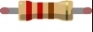 RedRedBrownGold5 band 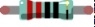 RedRedBlackBlackGold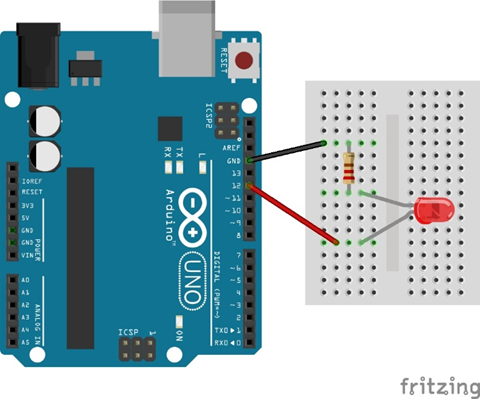 BuzzerNone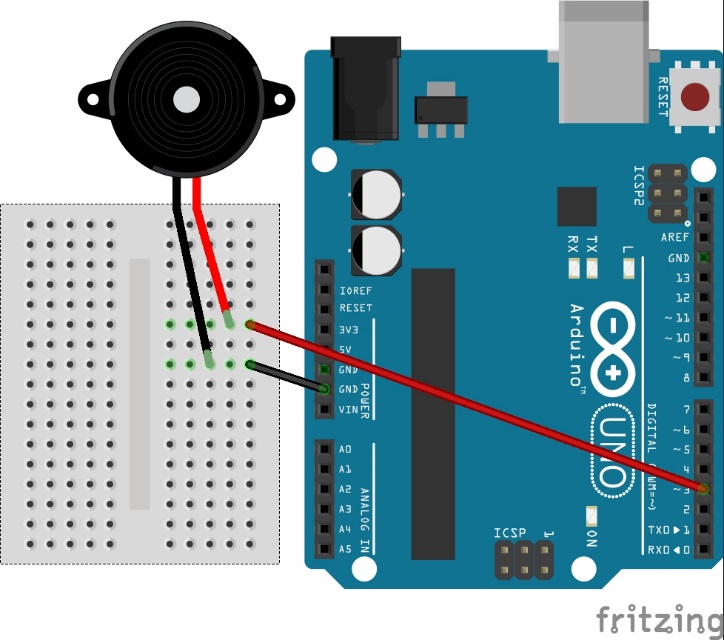 Potentiometer(variable resistor)None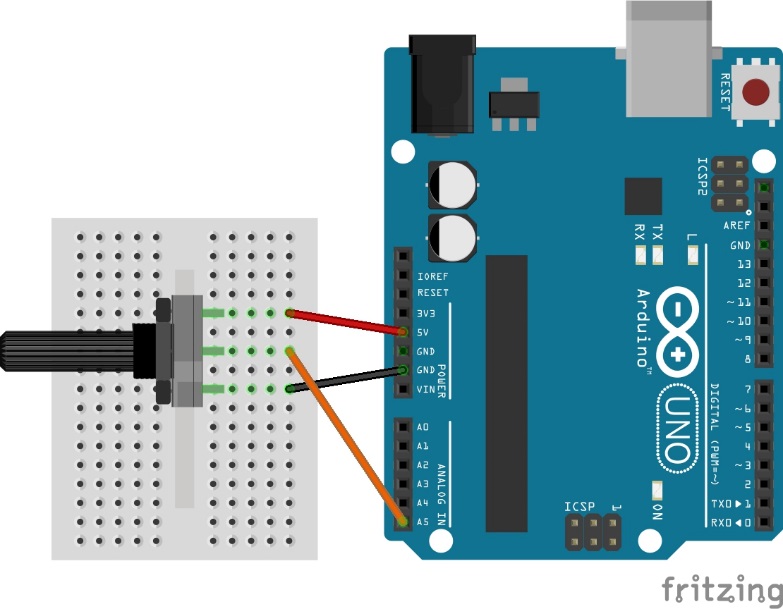 ComponentResistorFritzingLDR (Light Dependant Resistor)10kΩ4 Band 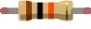 BrownBlackOrangeGold5 band 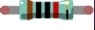 BrownBlackBlackRedGold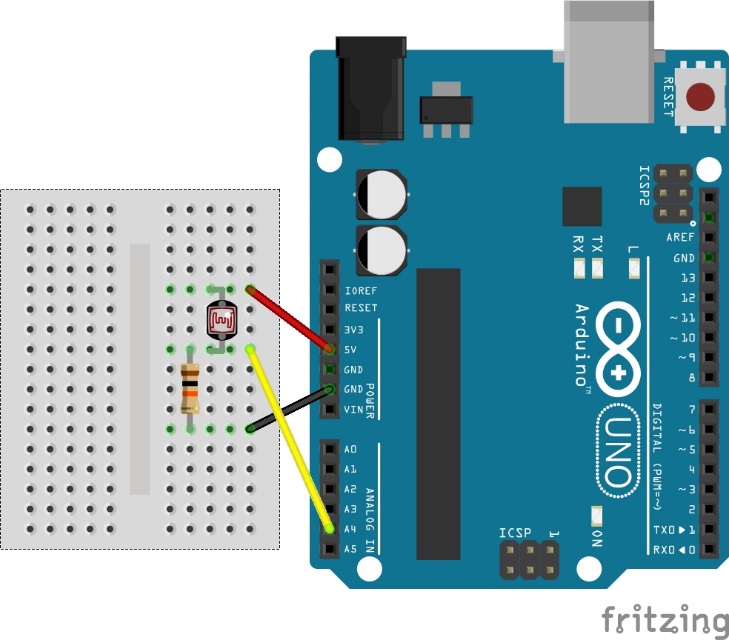 Button10kΩ4 band BrownBlackOrangeGold5 band BrownBlackBlackRedGold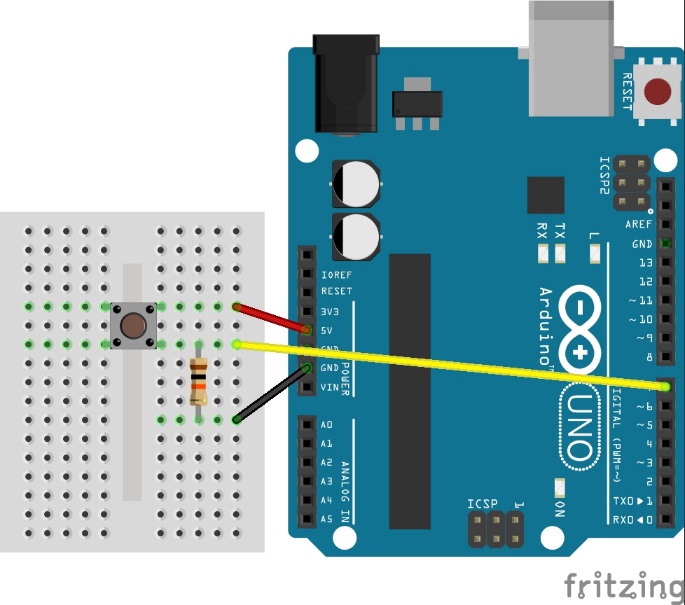 Button and Resistor220Ω10kΩ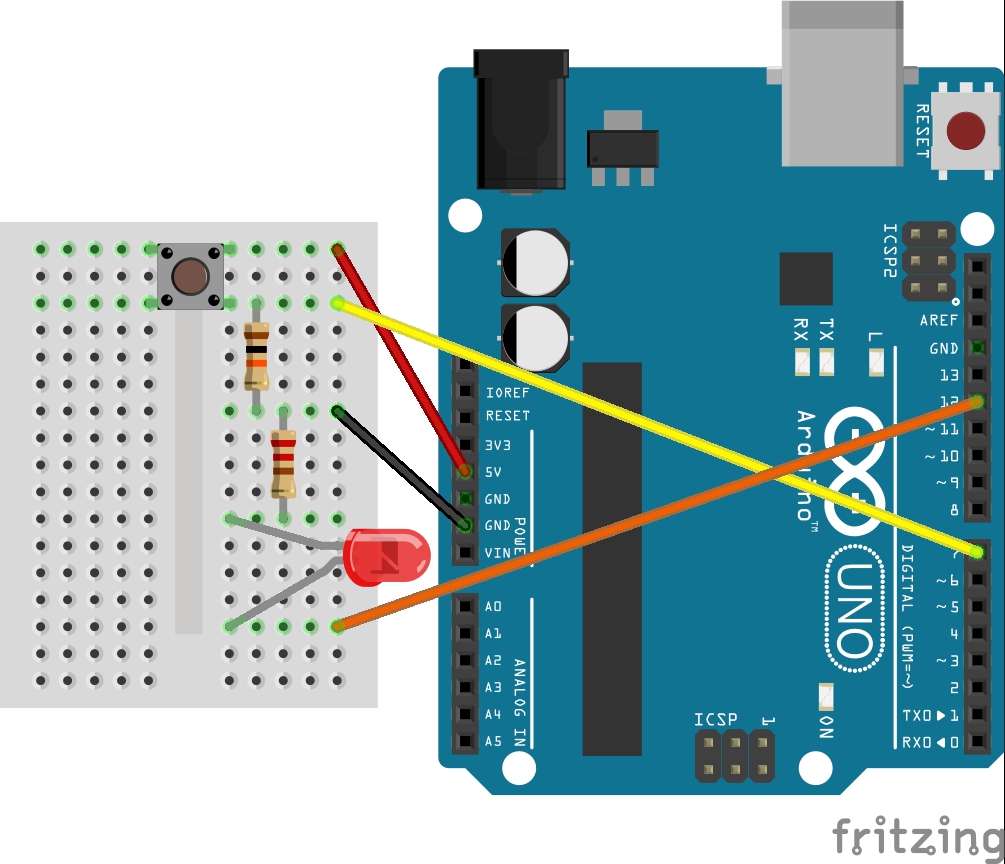 Production stepOngoing evaluationE.g. connect input component to breadboard and ArduinoE.g. It was tricky to connect the cables into the breadboard and to the components. I need to ensure I handle them with care to avoid them breakingQuestionAnswerRememberingWhat facts about control technology programming do you remember the most from studying Crack the Code?What aspects of the unit were the most enjoyable and least enjoyable for you?UnderstandingWhat is it important to be able to program control technologies to perform set tasks?ApplyingDo you think that you will use programming the future?How and when would you use this skill?AnalysingWhat are some things you did well and what things you would do differently?CreatingTell us exactly how you would create the project differently in the future.What would you do more, less and differently and why?EvaluatingWhat was the most worthwhile part of ‘crack the code’ for you?Other commentsFocus areaOutstanding 18-20High 15-17Sound 11-14Basic 6-10Limited 0-5Project managementTime/action and finance planning is extensive.Project is completed within time frame and financial limitations.Flowcharts follow a clearly logical sequence that solve the brief.Time/action and finance planning appropriate for the design project.Flowcharts follow a clearly logical sequence with minor errors that solve the brief.Time/action and finance planning has some appropriate aspects to the design project.Flowcharts follow a logical sequence with some errors that attempt to solve the brief.Time/action and/or finance planning has some relevance.Flowcharts follow a sequence with some errors that may/may not solve the brief.Time/action and/or finance plan has limited connection to the design project.Flowcharts have little or no relevance to the brief.Coding and functionCoding is error free and works in the design project.Evidence of error checking and/or tinkering/adjustment present.Design project functions as intended to fulfil the brief.Coding is error free and works with the MAAS.ThinkerShield.Evidence of error checking and/or tinkering/adjustment present.Design project partially functions as intended to fulfil the brief.Coding appears correct, though does not perform as intended.Some evidence of error checking and/or tinkering/ adjustment present.Design project has little function as intended to fulfil the brief.Coding has errors or is missing aspects to perform intended function.Little evidence of error checking and/or tinkering/adjustment present.Design project appears to not function as intended.Coding is minimal and/or non-existent.No evidence of error checking or tinkering/adjusting of the code.Design project does not function.Physical electronicsProject is housed in an aesthetically pleasing and appropriate case/enclosure.Electronic circuit appears to be fault free and well- constructed.Project is housed in an aesthetically pleasing and appropriate case/enclosure.Electronic circuit appears to be fault free.Project is housed in an aesthetically pleasing and/or appropriate case/enclosure.Electronic circuit appears to be fault free.Project housing is in a partially completed aesthetically pleasing and/or appropriate case/enclosure.Electronic circuit appears to have identified faults.Project is not housed but a circuit is present.Circuit has faults that are not identified.Final evaluationEvaluation is detailed, objective and descriptive outlining areas of success and areas for improvement if you made the project again and why.Evaluation is descriptive outlining areas of success and areas for improvement if you made the project again and why.Evaluation outlines areas of success and areas for improvement if you made the project again.Evaluation outlines some areas of success and/or areas for improvement.Evaluation mentions some areas of success or for improvement.